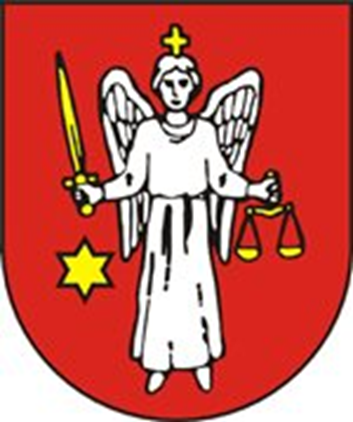 KOMUNITNÝ PLÁN SOCIÁLNYCH SLUŽIEB OBCE JASLOVSKÉ BOHUNICE2018-2022Schválene Obecným zastupiteľstvom obce Jaslovské Bohunice 20.11.2017.
Obecné zastupiteľstvo obce Jaslovské Bohunice schvaľuje Komunitný plán sociálnych služieb obce Jaslovské Bohunice na roky 2018-2020.Hlasovanie poslancov: prítomných poslancov: 8Potrebné kvórum na schválenie: nadpolovičná väčšina prítomných, t.j. 5 a viacHlasovanie poslancov:       za:        8  (Viliam Čapkovič, Ing. Štefan Dubovský, Miroslav Gajarský, Ing. Miroslav Lehuta, 
                             Ing. Pavol Miklošovič, Ján Pekarovič, Ing. Vladimír Pekár, Ing. Peter Slivenský)    proti:          0    zdržal sa:    0      nehlasoval: 0Uznesenie schválené.OBSAHÚVOD	Príhovor starostky1 LEGISLATÍVNY PROCES POSKYTOVANIA SOCIÁLNYCH SLUŽIEB	51.1 Úlohy a kompetencie obce v zmysle platných zákonov					61.2 Ďalšie dokumenty súvisiace so sociálnymi službami					81.3 Hlavné princípy komunitného plánovania						111.4 Organizačná štruktúra procesu komunitného plánovania				121.5 Východisková situácia poskytovania sociálnych služieb				162 ANALYTICKÁ ČASŤ									182.1 Analýza sociologických a demografických údajov					182.2 Základná charakteristika územia obce							202.3 Demografické ukazovatele – Vývoj počtu obyvateľstva				212.4 Nezamestnanosť										232.5 Sociálne znevýhodnené skupiny								242.5.1 Seniori											252.6 Školstvo											262.7 Kultúra, šport, zdravotníctvo, bývanie, služby v obci					292.8 Analýza stavu poskytovateľov sociálnej starostlivosti					342.9 Analýza požiadaviek prijímateľov							362.10 SWOT analýza										372.11 Zhrnutie analytickej časti								393 STRATÉGIA A PRIORITY ROZVOJA SOCIÁLNYCH SLUŽIEB		393.1 Rozvoj ambulantných a pobytových sociálnych služieb					393.2 Časový plán realizácie koncepcie rozvoja sociálnych služieb				403.3 Spôsob vyhodnocovania koncepcie rozvoja sociálnych služieb				41ZÁVER											44ÚVODVývoj spoločnosti zavádza do praxe nové pojmy, nové technológie, nové prístupy. Celá spoločnosť prechádza vývojovým procesom, ktorý si vyžaduje kráčať s dobou. V tejto súvislosti sa do praxe zavádza aj pojem „komunitné plánovanie“, hoci jeho obsah rozhodne nie je novinkou. Zmyslom komunitného plánovania najmä v mestách a obciach je aktivizácia obyvateľstva a skvalitnenie poskytovania sociálnych služieb spoločným, koordinovaným postupom, posilňovanie sociálnej súdržnosti všetkých obyvateľov obce a predchádzanie sociálnemu vylúčeniu a sociálnej izolácii jednotlivcov a skupín. Hlavným zámerom realizácie komunitného plánu sociálnych služieb je spokojnosť občanov s poskytovanými službami v obci, zvýšenie kvality života, aktívny záujem ľudí o udržateľnosť a rozvoj komunity obce. Výsledkom komunitného plánovania by mala byť odpoveď na otázky typu:Aké sociálne služby treba vytvoriť?Aké sociálne skupiny potrebujú zvýšenú starostlivosť?Aké má mesto ľudské, materiálne a finančné zdroje na poskytovanie sociálnych služieb?Cieľom komunitného plánovania je najmä posilňovanie sociálnej súdržnosti všetkých obyvateľov obce a predchádzanie sociálnemu vylúčeniu a sociálnej izolácii jednotlivcov a skupín. Komunitný plán mesta sa vypracúva v súlade s národnými prioritami rozvoja sociálnych služieb, s ohľadom na miestne špecifiká a potreby. Stratégia rozvoja sociálnych služieb obce v predpokladanom komunitnom pláne zahŕňa v sebe aktualizáciu kompetencií podľa novej legislatívy zákona o sociálnych službách, ktorý značne rozširuje pôsobnosť obce a prioritne podporuje rozvoj:zvyšovania kvality poskytovaných sociálnych služieb,komunitných a terénnych služieb,sociálneho poradenstva, prevencie a krízovej intervencie,odborného a osobného rastu zamestnancov v sociálnych službách.1 LEGISLATÍVNY PROCES POSKYTOVANIA SOCIÁLNYCH SLUŽIEBÚvodná časť komunitného plánu obsahuje základné informácie o význame, princípoch a legislatívnych východiskách tohto dokumentu. Ďalej obsahuje informácie o hlavných aktéroch komunitného plánovania a súvisiacich koncepčných dokumentoch na všetkých úrovniach.Zákon 448/2008 Z.z. o sociálnych službách v znení neskorších predpisov (ďalej len zákon o sociálnych službách), okrem iných povinností pre obce a mestá, uvádza v §82 ods. 1.: „Obec utvára podmienky na podporu komunitného rozvoja v oblasti poskytovania sociálnych služieb podľa tohto zákona, na komunitnú prácu a komunitnú rehabilitáciu na účel predchádzania vzniku alebo predcházania zhoršenia nepriaznivých sociálnych situácií a riešenia miestnych sociálnych problémov.“  Inak povedané, obec je zodpovedná za komunitný rozvoj v oblasti sociálnych služieb na svojom území, a to tak, aby predchádzala vzniku alebo zhoršeniu nepriaznivých životných situácii svojich občanov a riešila sociálne problémy vo svojom mieste pôsobenia. Zákon o sociálnych službách v §83 ods. 1 priamo zadáva obciam a mestám povinnosť vypracovávať komunitný plán sociálnych služieb, a to v spolupráci s inými poskytovateľmi sociálnych služieb v ich územnom obvode a prijímateľmi sociálnych služieb v ich územnom obvode. §83 zákona o sociálnych službách ďalej dáva obciam a mestám povinnosť vypracovať a schvaľovať komunitný plán sociálnych služieb na základe národných priorít rozvoja sociálnych služieb, tak, aby zohľadňoval špecifiká a potreby občanov žijúcich v územnom obvode danej obce alebo mesta. Zároveň obec a mesto v rámci komunitného plánovania určuje potreby rozvoja sociálnych služieb a personálne podmienky, finančné podmienky, prevádzkové podmienky a organizačné podmienky na ich zabezpečenie. Komunitný plán sociálnych služieb a koncepcia rozvoja sociálnych služieb obsahuje najmä:analýzu stavu poskytovaných sociálnych služieb v územnom obvode obce,  analýzu požiadaviek prijímateľov sociálnej služby a ďalších obyvateľov v územnom obvode obce alebo vyššieho územného celku na rozvoj sociálnych služieb podľa jednotlivých druhov sociálnych služieb a cieľových skupín, analýzu sociologických údajov a demografických údajov v územnom obvode obce alebo vyššieho územného celku, určenie cieľov a priorít rozvoja sociálnych služieb v územnom obvode obce alebo vyššieho územného celku,  časový plán realizácie komunitného plánu sociálnych služieb alebo koncepcie rozvoja sociálnych služieb vrátane určenia personálnych podmienok, finančných podmienok, prevádzkových podmienok a organizačných podmienok na ich realizáciu,spôsob vyhodnocovania plnenia komunitného plánu sociálnych služieb alebo koncepcie rozvoja sociálnych služieb. 1.1 Úlohy a kompetencie obce v zmysle platných sociálnych zákonovKompetencie miest a obcí v sociálnej oblasti sú rozsiahle a dotýkajú sa všetkých oblastí sociálneho zabezpečenia. Obec má nezastupiteľné miesto pri zabezpečovaní úloh spojených s riešením hmotnej aj sociálnej núdze občanov, sociálnej pomoci, sociálnoprávnej ochrany a sociálnej kurately a najmä v oblasti sociálnych služieb.Obec podľa Zákona č.448/2008Z.z. o sociálnych službách a o zmene a doplnení zákona č.445/ 1991 Z.b. o živnostenskom podnikaní (živnostenský zákon) v znení neskorších predpisov: a)vypracúva, schvaľuje komunitný plán sociálnych služieb vo svojom územnom obvode, b)utvára podmienky na podporu komunitného rozvoja,c)je správnym orgánom v konaniach o : 1. odkázanosti na sociálnu službu v zariadení pre seniorov, v zariadení opatrovateľskej služby, v dennom stacionári, o odkázanosti na opatrovateľskú službu, 2. zániku odkázanosti na sociálnu službu uvedenú v prvom bode, 3. odkázanosti na sociálnu službu uvedenú v prvom bode po zmene stupňa odkázanosti, 4. povinnosti zaopatrených plnoletých detí alebo rodičov platiť úhradu za sociálnu službu alebo jej časť podľa § 73 ods. 11,d)vyhotovuje posudok o odkázanosti na sociálnu službu podľa § 51, e)poskytuje alebo zabezpečuje poskytovanie : 1. Sociálnej služby v nízkoprahovom dennom centre, nocľahárni, zariadení pre seniorov, zariadení opatrovateľskej služby a v dennom stacionári,  2. nízkoprahovej sociálnej služby pre deti a rodinu,  3. opatrovateľskej služby,  4. prepravnej služby,  5. odľahčovacej služby,  6. pomoci pri osobnej starostlivosti o dieťa,f)poskytuje základné sociálne poradenstvo,g) môže poskytovať alebo zabezpečovať poskytovanie aj iných druhov sociálnej služby podľa §12,h)uzatvára zmluvu :1. o poskytovaní sociálnej služby, 2. o poskytovaní finančného príspevku pri odkázanosti fyzickej osoby na pomoc inej fyzickej osoby pri úkonoch sebaobsluhy a finančného príspevku na prevádzku poskytovanej sociálnej služby neverejnému poskytovateľovi sociálnej služby, i) zriaďuje, zakladá a kontroluje nocľaháreň, nízkoprahové denné centrum, nízkoprahovú sociálnu službu pre deti a rodinu s ambulantnou sociálnou službou, zariadenie pre seniorov, zariadenie opatrovateľskej služby a denný stacionár, j)môže zriaďovať, zakladať a kontrolovať aj iné zariadenia podľa tohto zákona, k) môže poskytnúť finančný príspevok podľa § 78a ods. 4 na základe písomnej zmluvy podľa osobitného predpisu a kontroluje hospodárenie s ním, l) poskytuje podľa § 75 ods. 1 a 2 finančný príspevok pri odkázanosti fyzickej osoby na pomoc inej fyzickej osoby pri úkonoch sebaobsluhy a finančný príspevok na prevádzku poskytovanej sociálnej služby neverejnému poskytovateľovi sociálnej služby, m)môže poskytovať podľa §75 ods.7 finančný príspevok na prevádzku poskytovanej sociálnej služby neverejnému poskytovateľovi sociálnej služby, n) môže poskytovať podľa § 75 ods. 8 finančný príspevok pri odkázanosti fyzickej osoby na pomoc inej fyzickej osoby pri úkonoch sebaobsluhy a finančný príspevok na prevádzku poskytovanej sociálnej služby neverejnému poskytovateľovi sociálnej služby, o) kontroluje hospodárenie s finančným príspevkom pri odkázanosti fyzickej osoby na pomoc inej fyzickej osoby pri úkonoch sebaobsluhy a s finančným príspevkom na prevádzku poskytovanej sociálnej služby, p) ukladá opatrenia na odstránenie zistených nedostatkov pri výkone pôsobnosti ustanovenej v písmene o) a kontroluje ich plnenie, q)vedie evidenciu:1.posudkov o odkázanosti na sociálnu službu podľa stupňa odkázanosti fyzickej osoby na pomoc inej fyzickej osoby, 2. rozhodnutí podľa písmena c), 3. prijímateľov sociálnych služieb vo svojom územnom obvode, r)vyhľadáva fyzické osoby, ktorým treba poskytnúť sociálnu službu, s) poskytuje štatistické údaje z oblasti poskytovania sociálnych služieb štátnym orgánom sociálnych služieb na účely spracovania štatistických zisťovaní a administratívnych zdrojov, t) uhrádza poskytovateľovi zdravotnej starostlivosti zdravotné výkony na účely posúdenia odkázanosti na sociálnu službu, u) môže poveriť právnickú osobu, ktorú zriadila alebo založila, vykonávaním sociálnej posudkovej činnosti na účely vyhotovenia posudku podľa písmena d).1.2 Ďalšie dokumenty súvisiace so sociálnymi službamiOkrem spomínaného Zákona č. 448/2008 Z. z. o sociálnych službách riešia sociálnu problematiku aj nasledovné legislatívne dokumenty a samosprávna legislatíva :Zmena a doplnenie zákona č. 455/1991 Zb. o živnostenskom podnikaní /živnostenský zákon/ v znení neskorších predpisov Výnos MPSVaR SR z 5.12.2007 č. 29775/2007 o poskytovaní dotácií v pôsobnosti MPSVaR SR Zákon 305/2005 Z. z. o sociálno-právnej ochrane detí a sociálnej kuratele Zákon č. 36/2005 Z. z. o rodine v znení neskorších predpisov Zákon č. 600/2003 Z. z. o prídavku na dieťa v znení neskorších predpisov Zákon č. 599/2003 Z. z. o pomoci v hmotnej núdzi v znení neskorších predpisovvšeobecné záväzné nariadenia obce, ktoré sa týkajú sociálnej problematikyMedzinárodné dokumenty :1. Amsterdamská zmluva – platnosť od roku 1997.Ovplyvňuje proces tvorby sociálnej politiky v štátoch EU v nasledovných oblastiach: • Pracovné a životné podmienky v členských štátoch, v prípade poklesu pod akceptovateľnú úroveň, je EU schopná vynútiť si nápravu. • Znižovanie rodovej nerovnosti – stanovenie rovnakých podmienok pre rovnaký pracovný a spoločenský prístup k mužom a ženám, najmä z hľadiska platového odmeňovania. • Oblasť - práca maloletých a ich ochrana pri práci, organizácia pracovného času, hromadné prepúšťanie či povinnosti zamestnávateľa voči zamestnancovi. • Uplatnenie princípu voľného pohybu osôb aj na migrantov v rámci EÚ.	2. Lisabonská zmluva – platnosť od roku 2000.Program na zvýšenie ekonomickej moci vo svete prostredníctvom zvýšenia konkurencieschopnosti EU, ktorý obsahuje nasledujúce priority: • Znižovanie nezamestnanosti vekovej skupiny 15 - 64 rokov. • Oblasť sociálnej inklúzie. • Zamestnanosť žien (minimálne 60 %). • Zamestnanosť starších ľudí – obyvateľov v preddôchodkovom veku 55 - 64 rokov. • Starostlivosť o deti prostredníctvom predškolských zariadení.3. Dohovor o ochrane ľudských práv a základných slobôd – platnosť od roku 1950.Zaväzuje jednotlivé štáty, aby poskytovali ochranu práv a slobôd jednotlivcom a poskytuje jednotlivcom procesné nástroje na priame uplatnenie takto zaručených práv a slobôd voči štátu prostredníctvom Európskeho súdu pre ľudské práva.4. Dohovor o právach dieťaťa – platnosť od roku 1989Upravuje právnu ochranu detí na celom svete, podpísaný vo všetkých krajinách sveta okrem USA a Somálska. 3 základné body: • Právo participácie na rozhodovaní vo veciach, ktoré sa ich týkajú. • Ochrana detí pred akýmikoľvek skutkami, ktoré by mohli porušiť ich práva. • Zabezpečenie ochrany práv detí pred ich narušeniami. 4. Dohovor OSN o právach osôb so zdravotným postihnutím – platnosť d roku 2006Jeho cieľom je presadzovať, ochraňovať a zabezpečiť plnohodnotný a rovný výkon ľudských práv a základných slobôd pre všetky osoby so zdravotným postihnutím a podporovať úctu k ich dôstojnosti bez akejkoľvek diskriminácie na základe zdravotného postihnutia.5. Európska sociálna charta – platnosť od roku 1961Obsahuje minimálne sociálne práva, ktoré musia členské štáty Rady Európy (všetky tieto štáty sú zároveň členmi EÚ) implementovať do svojej legislatívy. Ide teda o spoločné minimálne štandardy vo všetkých krajinách EÚ.Národné dokumenty :1. Pozičný dokument Európskej komisie k Partnerskej dohode a programom SR na roky 2014-2020 Obsahuje 2 hlavné ciele: • Zvýšenie miery zamestnanosti vekovej skupiny 20 – 64 rokov na 72 % do roku 2020 (zo 65 % v rokoch 2011 až 2013). • Zníženie podielu obyvateľov, ktorí sú ohrození chudobou a soc. využívaním na 17,2 % do roku 2020 (z 20,5 % v roku 2012).2. Národný program reforiem – platnosť od roku 2015Obsahuje nasledujúce ciele: • Účinnejšie riešiť dlhodobú nezamestnanosť prostredníctvom poskytovania aktivačných opatrení - druhej šance na vzdelávanie a individuálne prispôsobeného kvalitného odborného vzdelávania. • Zvýšenie kapacity verejných služieb zamestnanosti pre správu prípadov. • Zlepšenie stimulov v oblasti zamestnanosti žien - zlepšiť poskytovanie zariadení starostlivosti o deti, najmä pre deti do troch rokov. • Inklúzia marginalizovanej rómskej menšiny - napr. prostredníctvom inkluzívneho vzdelávania.3. Národné priority rozvoja sociálnych služieb – platnosť 2015-2020Obsahuje nasledujúce ciele: • Zabezpečovanie realizácie práva občana na poskytovanie sociálnych služieb. • Zabezpečovanie dostupnosti sociálnych služieb v súlade s potrebami cieľových skupín a komunity. • Podporiť prechod prijímateľov sociálnych služieb z inštitucionálnej  starostlivosti na komunitnú starostlivosť• Zabezpečenie rozvoja sociálnych služieb dostupných pre osoby v segregovaných lokalitách s koncentráciou generačne reprodukovanej chudoby. • Zvýšenie dostupnosti komunitných sociálnych služieb s dôrazom na rozvoj sociálnych služieb pre rodiny, ktoré sa starajú o svojho člena, odkázaného na pomoc inej osoby pri sebaobslužných činnostiach. • Deinštitucionalizácia sociálnych služieb. • Presadzovanie princípu integrovanej dlhodobej zdravotno-sociálnej starostlivosti.• Zavádzanie systému zabezpečenia a hodnotenia podmienok kvality poskytovaných sociálnych služieb.Nasledujúce vedľajšie koncepčné národné dokumentyNárodný program rozvoja životných podmienok osôb so zdravotným postihnutím platnosť 2014-2020Národný program aktívneho starnutia – platnosť 2014-2020Národný akčný plán pre elimináciu a prevenciu násilia na ženách – platnosť 2014-2019Národná stratégia na ochranu detí pred násilím – platnosť od roku 2014Národná stratégia SR pre integráciu Rómov – platnosť do roku 20201. 3 Hlavné princípy komunitného plánovaniaVypracovanie komunitného plánu by malo prebiehať podľa nasledujúcich základných princípov: • Partnerstvo medzi všetkými účastníkmi – potreby a ciele všetkých účastníkov majú rovnakú váhu. Rovnaký priestor musí byť venovaný názorom všetkých zúčastnených strán. • Zapájanie miestneho spoločenstva – rôzne metódy a formy oslovovania obyvateľov na spoluprácu - ponuka musí byť zrozumiteľná podľa oblastných špecifík, napr. podľa miestnej časti, spôsobu života, záujmov, etnickej príslušnosti a pod. • Hľadanie nových ľudských a finančných zdrojov – nesmie sa zabudnúť na spoluprácu s podnikateľmi, ktorí sa už v minulosti angažovali v tejto oblasti, na váhu práce dobrovoľníkov v sociálnych službách, na svojpomocné skupiny, rodinnú starostlivosť, susedskú výpomoc a pod. • Práca s informáciami – nevyhnutnosť zabezpečenia rovnakého prístupu k informáciám pre všetkých, ktorí sa zúčastňujú plánovania. Takisto je dôležité zabezpečiť aj odovzdávanie informácií verejnosti. V prípade pravidelného odovzdávania informácií bude možné očakávať relevantné pripomienky a podnety. V neposlednom rade je dôležité stanoviť si, ako bude možné vznášať pripomienky a ako sa bude s pripomienkami narábať. • Priebeh spracovania komunitného plánu je rovnako dôležitý, ako výsledný dokument proces komunitného plánovania je založený na vyhľadávaní, zapájaní a diskusiách s rôznymi osobami. Proces teda umožňuje, aby bol navrhnutý systém sociálnych služieb jedinečný, neopakovateľný a plne zodpovedal miestnym potrebám, podmienkam a zdrojom.• Zohľadnenie už vytvorenej a osvedčenej spolupráce – správna a dobre fungujúca spolupráca medzi všetkými účastníkmi prináša kvalitnejšiu ponuku sociálnych služieb. •Kompromis priania a možností – výsledkom komunitného plánovania je nájdenie kompromisného riešenia medzi tým, čo sa chce dosiahnuť a tým, čo je k dispozícii. Dôležitú úlohu nezohrávajú len materiálne, finančné a ľudské zdroje, ale tiež spoločná dohoda, ktorá vymedzuje, kto a ako sa bude na dosiahnutí cieľov komunitného plánu podieľať.Komunitné plánovanie ako také treba vnímať ako jeden z nástrojov plánovania verejných politík na území obce alebo mesta s cieľom vytvárania trvalého partnerstva v oblasti zabezpečovania a uspokojovania potrieb všetkých obyvateľov danej obce alebo mesta. Medzi jeho hlavné ciele patrí posilňovanie sociálnej súdržnosti všetkých obyvateľov mesta alebo obce, predchádzanie sociálnemu vylučovaniu a sociálnej izolácii ohrozených obyvateľov alebo skupín a zapojenie do života komunity tých, ktorí stoja na jej okraji alebo sú v nepriaznivej životnej situácii. Komunitné plánovanie je proces, ktorý by mal posilňovať princípy zastupiteľskej demokracie a mal by prebiehať formou dialógu a vyjednávania. Výsledok komunitného plánovania by mal byť prijatý a podporovaný väčšinou jeho účastníkov. Obci Jaslovské Bohunice zákon o sociálnych službách ukladá zabezpečiť sociálne služby pre obyvateľov územia, ktoré spravuje. Obec  je v súlade s týmto zákonom zodpovedná za utvorenie podmienok pre kvalitné a efektívne poskytovanie sociálnych služieb na príslušnom území.  Obec je garantom realizácie komunitného plánovania sociálnych služieb. Z tohto dôvodu podpora komunitného plánovania sociálnych služieb zo strany obecného úradu, poslancov obecného zastupiteľstva, členov komisií ako aj jej politických reprezentantov, predstavuje najzákladnejšiu podmienku. Je veľmi dôležité, aby obec uznesením zastupiteľstva deklarovalo svoju vôľu plánovať a rozvíjať sociálne služby. Takéto politické rozhodnutie, prijaté na začiatku celého procesu, potvrdzuje legitimitu komunitného plánovania a je zárukou pre zapojenie ďalších účastníkov. 1.4 Organizačná štruktúra procesu komunitného plánovania Pre úspešnosť procesu komunitného plánovania sociálnych služieb je nutné, aby boli do procesu tvorby komunitného plánu zapojené nasledovné 3 skupiny účastníkov: 1. zadávatelia sociálnych služieb - jedná sa o účastníkov komunitného plánovania, ktorým zákon ukladá povinnosť zabezpečiť sociálne služby pre obyvateľov územia, ktoré spadá pod jeho správu. V systéme slovenskej verejnej správy sú zabezpečovateľmi sociálnych služieb práve obce a mestá. Pri vypracovávaní Komunitného plánu sociálnych služieb obce Jaslovské Bohunice je to obec Jaslovské Bohunice.2. poskytovatelia sociálnych služieb - môžu byť nasledovné subjekty, ktoré spĺňajú podmienky stanovené zákonom o sociálnych službách: • fyzické osoby, • podnikateľské subjekty, • súkromné neziskové organizácie, • organizácie zriadené obcou, • organizácie zriadene samosprávnym krajom, • organizácie zriadené štátomPostavenie všetkých poskytovateľských subjektov je v rámci komunitného plánovania rovnaké, t.j ciele a zámery subjektov majú rovnakú váhu.3. užívatelia sociálnych služieb - Užívateľom sociálnych služieb je každý, kto prijíma pomoc sociálnych služieb. Takisto sú to aj občania, ktorí pomoc sociálnych služieb prijímali v minulosti alebo ju ešte len budú prijímať. Počas života sa môže stať užívateľom sociálnych služieb každý občan. Zámery a ciele užívateľov majú rovnaké alebo priam prioritné postavenie, ako zámery a ciele zadávateľov a poskytovateľov. V priebehu procesu komunitného plánovania by mal byť kladený dôraz na výber cieľových skupín. Základnými cieľovými skupinami, pre ktoré by sa mali sociálne služby plánovať sú: • seniori – osoby v poproduktívnom veku,• rodiny s deťmi a mládež, • nezamestnaní, • marginalizované menšiny, • zdravotne (telesne alebo duševne) znevýhodnené osoby a ich rodiny, • osoby v nepriaznivej sociálnej situácii.	Sociálna služba je odborná činnosť, obslužná činnosť alebo ďalšia činnosť alebo súbor týchto činností, ktoré sú zamerané na :prevenciu vzniku nepriaznivej sociálnej situácie, riešenie alebo zmiernenie nepriaznivej sociálnej situácie fyzickej osoby, rodiny alebo komunityzachovanie, obnovu alebo rozvoj schopnosti fyzickej osoby viesť samostatný život a podpora jej začlenenia do spoločnosti,zabezpečenie nevyhnutých podmienok na uspokojovanie základných životných potrieb fyzickej osoby,riešenie krízovej sociálnej situácie,prevenciou sociálneho vylúčenia.Sociálne bývanieÚlohou štátu v rámci sociálnej politiky je vytvárať legislatívne a ekonomické podmienky pre dostupnosť bývania aj domácnostiam s nízkymi príjmami a pre sociálne ohrozené skupiny obyvateľstva. Keďže časť obyvateľstva nedisponuje dostatočnými finančnými prostriedkami na kúpu bytu, ani takou výškou príjmu, ktorá by mu umožnila splácať hypotekárny úver, sú tieto domácnosti odkázané na pomoc verejného sektora.Výstavbu nájomných bytov pre verejný nájomný sektor budú naďalej zabezpečovať hlavne obce. Je však potrebné vytvárať podmienky, aby sa do tejto výstavby mohli v širšej miere zapojiť aj neziskové organizácie a iné subjekty.Sociálna politika v oblasti bývania definuje špeciálne formy bývania určené pre nasledovné kategórie:1. občania, ktorí sa dostávajú do pozície skupín ohrozených sociálnym                   vylúčením,  napr.:občania, ktorí v dôsledku nízkej úrovne vzdelania a kvalifikácie vykonávajú iba príležitostné pomocné práce, prípadne sú bez práce,ľudia s fyzickým alebo mentálnym postihnutím,mládež po ukončení ústavnej alebo ochrannej výchovy,starí ľudia, osamelí rodičia s deťmi a mnohodetné rodiny,občania marginalizovanej rómskej komunity.2. marginalizované skupiny obyvateľstva, v najvyššej miere Rómovia, ktoré sa vyznačujú úplným sociálnym vylúčením napríklad v dôsledku straty bydliska, dlhodobej nezamestnanosti, závislosti od drog, nedostatočnej sociálnej prispôsobivosti .Pre bývanie týchto skupín obyvateľstva treba vytvárať podmienky najmä v sociálnom bývaní zodpovedajúceho štandardu, alebo v prípade niektorých špecifikovaných sociálne ohrozených či vylúčených skupín v rôznych zariadeniach sociálnych služieb, v ktorých je poskytovaná osobitná sociálna, alebo zdravotná starostlivosť a sú zabezpečené aj iné služby v závislosti od druhu a účelu zariadenia.Do kategórie sociálneho bývania možno zahrnúť:nájomné byty vo verejnom nájomnom bytovom sektore vrátane malometrážnych bytov určených  ako prvé bývanie pre mladé rodiny s tým, že nárok na takéto bývanie budú mať len domácnosti do stanovenej výšky príjmov,byty a iné formy bývania pre domácnosti s nízkymi príjmami a skupiny so špecifickými potrebami, ako napríklad byty pre občanov v sociálnej núdzi, s ťažkým zdravotným postihnutím, osamelých rodičov starajúcich sa o maloleté deti, mnohodetné rodiny, občanov po ukončení ústavnej alebo ochrannej výchovy, občanov s problémami sociálneho začlenenia a občanov bez prístrešia,byty nižšieho štandardu pre neplatičov nájomného a pre marginalizované skupiny obyvateľstvabyty pre bývanie starších ľudí, pričom sa bude vychádzať z majetkových pomerov budúcich užívateľov.Pre veľmi úzko špecifikované sociálne ohrozené, či vylúčené skupiny obyvateľstva je bytová otázka zabezpečená vo forme zariadení sociálnych a iných služieb. Medzi tieto zariadenia je možné zaradiť detské domovy, zariadenia pre seniorov, domovy sociálnych služieb, útulky atď.Zariadenia sociálnych služieb však neslúžia na zabezpečovanie bývania, ich prioritou je poskytovanie sociálnych služieb.Hmotná núdza Hmotná núdza je stav, keď príjem členov domácnosti nedosahuje sumy životného minima ustanovené osobitným predpisom a členovia domácnosti si nevedia alebo nemôžu prácou, výkonom vlastníckeho práva alebo iného práva k majetku a uplatnením nárokov zabezpečiť príjem alebo zvýšiť príjem.Sociálna núdza je stav, keď si občan nemôže sám zabezpečiť starostlivosť o svoju osobu, o svoju domácnosť, ochranu a uplatňovanie práv a právom chránených záujmov alebo kontakt so spoločenským prostredím, najmä vzhľadom na vek, nepriaznivý zdravotný stav, stratu zamestnania.Životné minimum je spoločensky uznaná minimálna hranica príjmov fyzickej osoby, pod ktorou nastáva stav jej hmotnej núdze.Osobitný príjemca je obec, iná právnická osoba alebo fyzická osoba, ktorá má spôsobilosť na právne úkony v plnom rozsahu. Osobitného príjemcu určuje rozhodnutím Úrad práce sociálnych vecí a rodiny (ÚPSVaR). Ak osobitný príjemca zabezpečuje dávku a príspevky vo vecnej forme, je povinný ich poskytovať za cenu obvyklú a na mieste dostupnom občanovi v hmotnej núdzi. ÚPSVaR určí osobitného príjemcu, ak sa doterajšou výplatou dávky a príspevkov nedosiahol účel, na ktorý je určený.  ÚPSVaR uvoľní osobitného príjemcu, ak pominuli dôvody na jeho určenie. Osobitný príjemca zabezpečuje dávku a príspevky v peňažnej forme alebo vo vecnej forme a je povinný ich použiť len na prospech občana v hmotnej núdzi a fyzických osôb, ktoré sa s občanom v hmotnej núdzi spoločne posudzujú. ÚPSVaR dohliada, ako si ním určený osobitný príjemca plní svoje povinnosti.Sociálne dávkyV minulosti bola hodnota sociálnej dávky častokrát vyššia ako minimálna mzda či iný príjem. V novom systéme dávky v hmotnej núdzi a príspevky k dávke motivujú občana zmeniť jeho sociálnu a životnú situáciu. Hlavným cieľom týchto zmien je, aby si ľudia vlastným pričinením, aktivitou či majetkom pomohli a neboli závislí od sociálnych príjmov.Pomoc v hmotnej núdzi upravuje Zákon č.417/2013 o pomoci v hmotnej núdzi a o zmene a doplnení niektorých zákonov, účinný od 1. 1. 2014.Jednorazovú dávku v hmotnej núdzi možno poskytnúť občanovi v hmotnej núdzi a fyzickým osobám, ktoré sa s ním spoločne posudzujú, ktorým sa vypláca dávka a príspevky najmä na: zabezpečenie nevyhnutného ošatenia, bielizne, obuvi, nevyhnutného vybavenia domácnosti, a to postele, stola, stoličky, chladničky, sporáku, variča, vykurovacieho telesa, paliva, práčky, periny, posteľnej bielizne, bežného kuchynského riadu, mimoriadnych liečebných nákladov alebo školských potrieb. Túto dávku možno poskytnúť do výšky preukázaných skutočných výdavkov, najviac však do výšky trojnásobku životného minima. Jednorazová dávka v hmotnej núdzi je financovaná z rozpočtu obce. Deti poberateľov dávky v hmotnej núdzi majú nárok na dotáciu na stravu. Dotáciu na stravu môžu čerpať žiaci základných škôl a deti v materských školách. 1.5 Východisková situácia poskytovania sociálnych služiebV roku 2008 pristúpilo Ministerstvo práce, sociálnych vecí a rodiny SR (MPSVR SR) k zásadnej zmene pri poskytovaní sociálnych služieb v Slovenskej republike. Prijatím zákona NR SR č. 448/2008 Z. z. o sociálnych službách a o zmene a doplnení zákona č. 455/1991 Zb. o živnostenskom podnikaní (živnostenský zákon) v znení neskorších predpisov, ktorý nadobudol účinnosť 1. januára 2009 sa stanovili nové postupy a formy poskytovania sociálnych služieb. V zákone o sociálnych službách sú podrobne upravené povinnosti poskytovateľov sociálnych služieb. Ide napríklad o povinnosť poskytovateľa sociálnych služieb vypracovať a dodržiavať procedurálne, personálne a prevádzkové podmienky poskytovania sociálnych služieb tzv. štandardy kvality.Zákon o sociálnych službách, ktorý sa stal účinným 1.1.2009, bol viackrát novelizovaný a posledná, najrozsiahlejšia novela, ktorá vstúpila do platnosti 1.1.2014 priniesla mnohé zmeny, okrem iného aj v rozdelení sociálnych služieb (ďalšia rozsiahla novela zákona sa pripravuje od 1.1.2018 – napr. financovanie sociálnych služieb)Sociálne služby sú rozdelené podľa druhu sociálnych služieb v závislosti od povahy nepriaznivej sociálnej situácie,  alebo od cieľovej skupiny, ktorej sú určené:Sociálne služby krízovej intervencie, ktorými sú: terénna sociálna služba krízovej intervencieposkytovanie sociálnej služby v zariadeniach, ktorými sú: nízkoprahové denné centrum, integračné centrum, komunitné centrum, nocľaháreň, útulok, domov na pol ceste, zariadenie núdzového bývanianízkoprahová sociálna služba pre deti a rodinuSociálne služby na podporu rodiny s deťmi, ktorými sú:pomoc pri osobnej starostlivosti o dieťa  a podpora zosúlaďovania rodinného života a pracovného životaposkytovanie sociálnej služby v zariadení dočasnej starostlivosti o detislužba včasnej intervencie Sociálne služby na riešenie nepriaznivej sociálnej situácie z dôvodu ťažkého zdravotného postihnutia, nepriaznivého zdravotného stavu alebo z dôvodu dovŕšenia dôchodkového veku, ktorými súposkytovanie sociálnej služby v zariadení pre fyzické osoby, ktoré sú odkázané na pomoc inej fyzickej osoby a pre fyzické osoby, ktoré dovŕšili dôchodkový vek ( Domov sociálnych služieb, Zariadenie pre seniorov, Zariadenie opatrovateľskej služby..)domáca opatrovateľská službaprepravná službasprievodcovská a predčitateľská službatlmočnícka službasprostredkovanie tlmočníckej službysprostredkovanie osobnej asistenciepožičiavanie pomôcok Sociálne služby s použitím telekomunikačných technológií (monitorovanie a signalizácia potreby pomoci, krízová pomoc poskytovaná prostredníctvom telekomunikačných technológií),Podporné služby (odľahčovacia služba, pomoc pri zabezpečení opatrovníckych práv a povinností, poskytovanie sociálnej služby v dennom centre, podpora samostatného bývania, poskytovanie sociálnej služby v jedálni, v práčovni a v stredisku osobnej hygieny).2 ANALYTICKÁ ČASŤObsahuje informácie o socioekonomickej stránke obce Jaslovské Bohunice. Samostatná časť je venovaná demografickej analýze, popísanie možností obce kultúrneho, športového vyžitia obyvateľov, služby v obci pre obyvateľov.2.1 Analýza sociologických a demografických údajovZákladnou úlohou obce pri výkone samosprávy je starostlivosť o všestranný rozvoj svojho územia a o potreby jeho obyvateľov. Základným riadiacim dokumentom, ktorý usmerňuje všetky plánované rozvojové aktivity obce je PHSR obce.PHSR obce Jaslovské Bohunice deklaruje rozšírenú víziu obce  takto: 	Program hospodárskeho a sociálneho rozvoja mesta je rozvojovým dokumentom, ktorého cieľom je dosiahnutie trvalo udržateľného hospodárskeho a sociálneho rozvoja mesta s dôrazom na využitie miestnych zdrojov, pri súčasnom rešpektovaní limít a zachovaní rovnováhy v jednotlivých zložkách života a životného prostredia. Úspešná implementácia PHSR môže v obci Jaslovské Bohunice napomôcť k zlepšeniu vybavenosti mesta základnou infraštruktúrou, povzbudeniu podnikateľskej aktivity, rozvoju vidieckej turistiky, efektívnemu zvýšeniu využitia miestnych daností, aktivizácii miestneho obyvateľstva, oživeniu kultúrneho, športového a spoločenského života v meste, zlepšeniu sociálnej klímy a životného prostredia. Následne na to môže realizácia opatrení stanovených PHSR generovať príjmy a tým zvýšiť celkovú životnú úroveň obyvateľstva a zároveň postaviť pevné základy zodpovednej miestnej samosprávnosti.Sociálna analýza je súhrn faktorov v oblasti sociálnej, technologickej, ekonomickej a politickej. Ide o problémy a zámery na celoštátnej či nadnárodnej úrovni, ktoré majú vplyv na miestny rozvoj sociálnych služieb. Jednotlivé faktory sa vzájomne ovplyvňujú a nemožno ich posudzovať oddelene.Technologické faktory ovplyvnia tempo inovácií v technológiách, najmä informačných, podstatne zvyšujú produktivitu i kvalitu výroby. Z technologického hľadiska došlo k výraznému zlepšeniu kvality zariadení a objektov pre sociálne účely, s tým však súvisí aj nárast financií potrebných na ich získanie, prevádzku a údržbu. Postupná informatizácia spoločnosti spôsobuje, že informácie z akejkoľvek oblasti sú šírené a dostupné rôznym spôsobom. V súčasnosti je možné poskytovať sociálne služby s využitím telekomunikačných technológií. Sociologické faktory majú najväčší vplyv na vývoj spoločnosti a to:demografické zmeny – znižovanie celkového počtu obyvateľov, znižovanie počtu detí a zvyšovanie počtu seniorovzmeny v životnom štýle – rýchle životné tempo, viac stresu a menej pohybových aktivít, konzumný spôsob života, nárast kriminality a drogových závislostí, zhoršujúci sa zdravotný a fyzický stav populácie, vplyv techniky a médií,oslabovanie tradičných ľudských hodnôt – zhoršovanie medziľudských vzťahov a komunikácie, peniaze ako meradlo hodnôt, kríza rodiny, zvyšovanie počtu rozvodov a deti narodených mimo manželstva.Ekonomické faktory, ktoré svojimi zmenami za posledných dvadsať rokov ovplyvnili vývoj celej spoločnosti. V oblasti služieb vo verejnom záujme došlo k zmenám systému v oblasti organizácie, riadenia aj financovania. Od 1.júla 2002, kedy sa začala decentralizácia verejnej správy, prešli sociálne zariadenia a služby do pôsobnosti samospráv. Zariadenia získali viac kompetencií, v súčasnosti majú možnosť uchádzať sa o finančné prostriedky z fondov EÚ.Politické faktory určuje parlament a vláda zákonmi a programovými vyhláseniami alebo rozhodnutím vstúpiť do EÚ a NATO, zavedenie eura na Slovensku. Programovým vyhlásením z mája 2012 Vláda SR sa zaviazala poskytovať pre obyvateľov taký sociálny program, ktorý bude garantovať udržanie a rozvoj ľudských, hospodárskych, sociálnych a kultúrnych práv smerujúcich k dôstojnej životnej úrovni každého človeka. Systém sociálnej politiky bude nastavený tak, aby bol sociálne spravodlivý, transparentný, trvalo finančne udržateľný a aby zabezpečil rovnosť príležitosti. K prioritám vlády v sociálnej oblasti patrí politika zamestnanosti, pracovné vzťahy a sociálny dialóg, sociálne zabezpečenie, podpora rodiny, podpora rodovej rovnosti a efektívnosti inštitúcií.      V snahe zabezpečiť kontinuitu a efektivitu poskytovaných sociálnych služieb a súčasne v snahe podporiť zotrvanie ľudí odkázaných na pomoc čo najdlhšie v ich prirodzenom rodinnom prostredí v súčasnosti prebieha proces deinšitucionalizácie (DI) sociálnych služieb na Slovensku. Vláda SR schválila dňa 30. 11. 2011 Stratégiu deinštitucionalizácie systému sociálnych služieb a náhradnej starostlivosti (ďalej len „Stratégia DI“). Slovenská republika sa týmto dokumentom hlási k  celosvetovému trendu systematického odstraňovania dôsledkov dlhodobo uplatňovaného, ale už historicky prekonaného modelu inštitucionálnej izolácie a segregácie ľudí vyžadujúcich dlhodobú pomoc a starostlivosť v špecializovaných zariadeniach, menovite detí v náhradnej starostlivosti a ľudí so zdravotným postihnutím, seniorov a jeho nahradenie alternatívnym modelom služieb a opatrení, svojím charakterom čo najviac podobným podmienkam bežného života.Základným zámerom deinštitucionalizácie v Slovenskej republike je vytvorenie a zabezpečenie podmienok pre nezávislý a slobodný život všetkých občanov, odkázaných na pomoc spoločnosti,  v prirodzenom sociálnom prostredí komunity, prostredníctvom komplexu kvalitných alternatívnych služieb vo verejnom záujme. Národný akčný plán prechodu z inštitucionálnej na komunitnú starostlivosť v systéme sociálnych služieb na roky 2016 – 2020. Vypracovanie Národného akčného plánu DI je jednou zo základných úloh  Stratégie DI. Národný akčný plán DI predstavuje základný plánovací dokument Stratégie DI v oblasti prechodu z inštitucionálnej na komunitnú starostlivosť v systéme sociálnych služieb v Slovenskej republike v rokoch 2016 – 2020.2.2 Základná charakteristika územia obceObec Jaslovské Bohunice podľa administratívneho členenia leží v západnej častiSlovenska a spadá do Trnavského kraja, okresu Trnava. Obec sa nachádza v spádovom území mesta Trnava, ktoré je vzdialené približne 14 km. Výmera katastrálneho územia je 2 008,3 ha, na základe tohto sa obec radí medzi väčšie obce okresu Trnava. Katastrálne územie obce tvorí katastrálne územie miestnej časti Paderovce o výmere 399,3 ha, Bohunice o výmere 855,5 ha a Jaslovce o výmere 753,5 ha. Kataster obce sa nachádza v priemernej nadmorskej výške 160 m n. m. Katastrálne územie obce Jaslovské Bohunice obklopujú katastrálne územia obcí: • Dolné Dubové zo západnej strany, • Špačince z juhozápadnej strany, • Malženice z juhovýchodnej strany, • Ratkovce a Žlkovce z východnej strany, • Veľké Kostoľany zo severovýchodnej strany, • Kátlovce a Radošovce zo severnej strany. Sociodemografická analýza je zameraná na sumarizáciu údajov o vývoji, štruktúre a začlenení obyvateľstva podľa viacerých ukazovateľov.2.3 Demografické ukazovatele  - Vývoj počtu obyvateľstvaV minulosti žilo v obci Jaslovské Bohunice viac ako 1900 obyvateľov, ich počet postupne rástol. Vývoj počtu obyvateľov bol skúmaný za posledných 10 rokov, konkrétne od roku 2007 až po rok 2016. Hodnoty sú uvádzané vždy k 31.12 daného roku. Vývoj obyvateľstva v obci Jaslovské Bohunice mal rastúci charakter až do roku 2016. Počet obyvateľov sa od roku 2007 zvýšil o 234 ľudí, čo je 14,41 % z ich súčasného počtu. Za posledných 10 rokov mala obec najvyšší počet obyvateľov v roku 2016, s hodnotou 2221 obyvateľov, ktorý je spôsobený aj priaznivými hodnotami migračného salda.VÝVOJ POČTU OBYVATEĽOV V ROKOCH 2007 AŽ 2016Rok 					Počet obyvateľov2007 				19252008 				19272009 				19372010 				19922011 				20152012 				20652013 				20942014 				21242015 				21702016 				2221Základné sociologické a demografické údaje o obci Jaslovské Bohunice:Prehľad základných sociologických a demografický ch údajov Základné demografické údaje Zdroj : matrika OcÚPodľa údajov štatistického úradu bolo k 31. 12. 2016 v obci 2221 obyvateľov. Z toho vyplýva hustota osídlenia 112obyv/km2.Zdroj : ÚPSVaRV roku 2015 bola v obci miera nezamestnanosti 3,03% a v roku 2016 to bolo len 1,85%, tieto údaje odzrkadľujú pozitívum, že v tomto regióne je nezamestnanosť nižšia ako je slovenský priemer.2.5 Sociálne znevýhodnené skupinyCieľovým zameraním sociálnej práce je nielen jednotlivec, ale najmä skupina, komunita a sociálne javy, ktoré sa ich týkajú. Ide o subjekt, ktorý je definovaný spoločným znakom odvodeným od sociálneho znevýhodnenia, t.j. od znaku, ktorý  ho posúva do polohy závislosti na iných osobách, alebo na štátnych opatreniach. Veková štruktúra, ktorá je v súčasnosti relatívne stabilizovaná má vzhľadom k vysokému rastu indexu starnutia a indexu ekonomickej závislosti jednoznačnú tendenciu ďalšieho a trvalého nárastu poproduktívnej kategórie populácie v komunite, čo je vo väzbe na ďalšie skutočnosti významným faktorom a indikátorom pre plánovanie sociálnych služieb, pri ktorých je nevyhnutné venovať vzrastajúcu pozornosť práve tejto vekovej kategórií, nakoľko starnutie nie je možné v súčasnosti zastaviť.   	Z dostupných demografických údajov, na základe štatistického predpokladu sme vypočítali počet občanov, ktorí budú potrebovať istú formu sociálnej pomoci, prípadne sociálnych služieb. Použili sme pri tom orientačné údaje, ktoré vymedzujú potrebu sociálnych služieb vo vzťahu k veku, miere závislosti na pomoc pri sebaobsluhe a zdravotného postihnutia.        Sociálne znevýhodnené skupiny v našom meste  môžeme rozdeliť na:seniorinezamestnanídeti a mládežzamestnanci s nízkym vzdelanímuchádzači o zamestnanie so zdravotným postihnutímobčania so sociálnymi a spoločenskými problémami.Počet obyvateľov obce, ktorí sú držiteľmi preukazu ŤZP, alebo poberajú štátne dávky na kompenzáciu z ÚPSVaR – teda potencionálni žiadatelia o sociálne službyZdroj ÚPSVaR2.5.1 SenioriV súčasnom období občania obce nad 60 rokov tvoria 18,30% z celkového počtu obyvateľov, to naznačuje, že ide o najväčšiu skupinu odkázanú, alebo perspektívne odkázanú  na sociálne služby, nakoľko ich počet z roka na rok narastá.Identifikácia problémov :chýbajúca vyhľadávacia činnosť občanov odkázaných na sociálnu pomocosamelí seniori so zdravotnými problémamimálo informácii o poskytovateľoch sociálnych služiebriešenie bezbariérovosti v obciZabezpečovanie sociálnej starostlivosti a sociálnej pomoci  pre seniorov je predovšetkým riešenie sociálnej núdze občana - seniora. Sociálnou núdzou rozumieme stav, kedy si občan nedokáže zabezpečiť starostlivosť o svoju domácnosť, o svoju osobu, alebo tiež kontakty so spoločenským prostredím. Vhodnými formami riešenia sociálnej núdze občana je potom napríklad poskytovanie sociálneho poradenstva, alebo vhodného druhu a formy sociálnej služby.   K závažným problémom starostlivosti o seniorov patrí prepojenie zdravotnej a sociálnej problematiky a  k nim sa pripája ich sociálne postavenie v rodine a v spoločnosti. Sociálne problémy seniorov nastávajú v okamihu ich odchodu do dôchodku. Tento je daný vekovou kategóriou, všetko ostatné je následkom zmenených ekonomických a spoločenských vzťahov. Optimálna forma starostlivosti o seniorov je starostlivosť poskytovaná v ich domácom prostredí. Väčšina starších občanov chce zostať vo svojich domácnostiach tak dlho ako je to možné, čo obvykle závisí od zdravotného stavu seniora a jeho sociálneho zázemia. Sociálne zázemie je určované viacerými faktormi, medzi ktoré patrí schopnosť pokryť výdavky domácnosti, pomoc rodinných príslušníkov pri zabezpečovaní životných potrieb, sociálna integrácia jednotlivca, schopnosť vyvíjať aktivity vo vyššom veku, životný program a životná náplň, kvalita života.Služby určené seniorom sú poskytované občanom, ktorí dosiahli vek rozhodujúci pre priznanie starobného dôchodku a ocitli sa v situácií, kedy sa stali odkázanými na pomoc inej osoby, potrebujú pomoc svojich blízkych, rodiny, odborníkov,   potrebujú  podporu komunity. Táto skupina občanov je charakterizovaná nasledovnými spoločnými prejavmi:predlžovanie individuálneho aj priemerného vekunárast miery chorobnosti a tým aj závislosti na sociálnej pomocizvýšená potreba lekárskej starostlivostivdovstvo – skôr, či neskôr strata životného partnera a s tým súvisiace sociálne a ekonomické zmenystále existujúci využiteľný potenciál jedincov k aktivitám vo svoj prospech aj v prospech komunity.Z hľadiska početnosti ide o  jedinú sociálnu kategóriu populácie, ktorá má trvale a prirodzene vzostupnú tendenciu svojho rastu v porovnaní s ostatnými kategóriami populácie komunity.2.6  Školstvo V roku  2002 bol stanovený prechod kompetencií v školstve zo štátu na obce, obec je zriaďovateľom : ZŠ s MŠ, Základnou umeleckou školou. Základná škola s materskou školou Jaslovské Bohunice je plno-organizovaná základná škola s vyučovacím jazykom slovenským. Na I. stupni  je sedem tried so 118 žiakmi. Celkový počet žiakov školy je 236. Paralelné triedy sú v 1., 2., 3. a 7. ročníku. Všetky triedy sú rozdelené v súlade s § 29 ods. 5 zákona 245/2008  Z. z. i s jeho úpravou platnou od 1. januára 2014 o maximálnom počte žiakov v triedach 5. – 9. ročníka. Pri danom počte žiakov a tried je kapacita školy postačujúca, k čomu napomáha využívanie novovybudovaných podkrovných priestorov, v ktorých vznikli špeciálne učebne. V učebni pre výučbu hudobnej výchovy je k dispozícii klavír, veľký xylofón, rôzne inštrumentálne nástroje z Orffovho inštrumentára, CD prehrávač s veľkým reproduktorom, a keďže je vybavená aj prenosným interaktívnym plátnom, notebookom s ďalšími reproduktormi a dataprojektorom, využívame ju aj na iných predmetoch pri delených skupinách. Okrem bežných tried sa nachádza po rekonštrukcii špeciálna učebňa fyziky – v rámci projektu Moderné IKT technológie vo fyzikálnom vzdelávaní – vybavenú novou interaktívnou tabuľou s príslušným softwérom a 20 tabletmi, ku ktorým sa zafinancovala špeciálna skrinka na ich nabíjanie. Súčasťou moderného podkrovia našej základnej školy sú tiež učebňa chémie a výtvarnej výchovy, dve učebne IKT, učebňa environmentálnej výchovy s interaktívnou tabuľou E-beam a jazykové laboratórium s panelom. Zriadili sa tri oddelenia ŠKD. Knižnica je umiestnená v spoločenskej miestnosti na prízemí školskej budovy a je spojená s obecnou knižnicou. Využíva sa nielen v rámci návštevných hodín, ale najmä počas hodín slovenského jazyka a literatúry, na ktorých pracovníčka obecnej knižnice pripraví pre žiakov netradičnú a zaujímavú hodinu, počas ktorej sa prehlbuje dnes už väčšinou veľmi krehký vzťah dieťaťa ku knihe a samozrejme sa tým zvyšuje aj čitateľská gramotnosť našich žiakov. Na I. poschodí sa nachádza spoločenská miestnosť. Je možné využívať aj školskú cvičnú kuchynku.Školská budova sa nachádza na sídlisku mimo hlavnej cesty, v bezprostrednej blízkosti športového areálu. Je situovaná v školskom parku, v ktorom  sa nachádzajú takmer 40-ročné stromy a výsadba je priebežne dopĺňaná novými drevinami. Súčasťou školskej budovy je aj školská jedáleň a telocvičňa.Okrem žiakov z Jaslovských Bohuníc, ktorých je väčšina, navštevujú Základnú školu s materskou školou Jaslovské Bohunice aj žiaci z Paderoviec (7 žiakov – I. stupeň a 5 žiakov – II. stupeň), čo je miestna časť Jaslovských Bohuníc. Z obce Radošovce, ktorá patrí do školského obvodu, dochádza do našej školy 20 žiakov (7 žiakov- I. stupeň a 13 žiakov – II. stupeň). Týchto do školy vozí školský autobusový spoj a cestovné majú uhrádzané buď ministerstvom (žiaci z Radošoviec), alebo z obecného rozpočtu (Paderovce). Školu v tomto školskom roku navštevujú aj 4 žiaci z Malženíc (3 žiaci – I. stupeň a 1 žiak – II. stupeň). V porovnaní s minulým školským rokom stúpol počet žiakov školy o 9, a tento prírastok ovplyvnil počet tried – šiesta trieda sa rozdelila na dve siedmacke.Žiaci so ŠVVP sú sledovaní a podľa potreby rediagnostikovaní v CPPPaP v Trnave, spolupracujeme aj so Súkromným centrom špeciálno-pedagogického poradenstva „Maják“ na Kollárovej ulici v Trnave, s Centrom ŠPP na Čajkovského ul. v Trnave a s Centrom ŠPP pri ŠZŠ M. Beňovského vo Vrbovom. Pedagógovia so žiakmi pracujú podľa odporúčaní zo špeciálno–pedagogických vyšetrení. Spolupracujeme s rodičmi, a tí následne komunikujú so psychológmi vyššie spomínaných centier na termínovaných stretnutiach. Vlastného psychológa ani špeciálneho pedagóga nemáme. V treťom ročníku pokračuje v školskej dochádzke žiačka s telesným postihnutím, pre ktorú sú zabezpečené všetky podmienky jej vzdelávania.Základná škola šk/rok 2016/2017	počet žiakov		237           Počet tried 		  13Základná škola šk/rok 2017/2018     počet žiakov		257           Počet tried 		  13Zariadenia školského stravovaniaPopri základnej škole je zriadená aj Školská jedáleň, kde žiaci majú zabezpečenú teplú stravu.  Školská jedáleň je zriadená na prípravu, výdaj a konzumáciu jedál a nápojov pre stravníkov v čase ich pobytu v škole, alebo v školskom zariadení. Školská jedáleň pripravuje jedlá podľa odporúčaných výživových dávok, materiálno – spotrebných noriem a receptúr pre školské stravovanie, podľa vekových skupín stravníkov vydaných ministerstvom školstva a  zásad pre zostavovanie jedálnych lístkov a finančných podmienok na nákup potravín, ktoré uhrádza zákonný zástupca dieťaťa alebo žiaka. Školská jedáleň pri ZŠ 2016/2017		 		 počet stravníkov	  237 žiakovŠkolská jedáleň pri ZŠ 2017/2018		 		 počet stravníkov	  257 žiakovŠkolský klub detí  (ŠKD)  k 15.9.2013V rámci uskutočňovania mimoškolských aktivít, boli pri ZŠ zriadené školské kluby detí, ktoré ponúkajú jej členom rôzne formy trávenia voľného času. Školský klub detí zabezpečuje pre deti, ktoré plnia povinnú školskú dochádzku na základných školách, nenáročnú záujmovú činnosť podľa výchovného programu školského zariadenia, zameranú na ich prípravu na vyučovanie a na uspokojovanie a rozvíjanie ich záujmov. ŠKD                                                              2016/2017		počet detíŠKD pri Základnej škole		75ŠKD                                                              2017/2018		počet detíŠKD pri Základnej škole		90Materská škola (MŠ)Pre deti predškolského veku, materská škola zabezpečuje  celodennú starostlivosť. V materskej škole pracujú kvalifikovaní pedagogickí zamestnanci, ktorí pripravujú pre deti bohatý edukačný program.Budova materskej školy je obklopená s dostatkom zelene, ideálne pre celodenný pobyt detí. Materskú školu navštevujú  deti vo veku od  3 - do 6 rokov. Materská škola	počet tried	počet detí								4		95MŠ má vlastné stravovacie zariadenie, kde zabezpečujú stravovanie pre 95 detí a 12 zamestnancov.Základná umelecká škola Obec Jaslovské Bohunice je zriaďovateľom Základnej umeleckej školy (ZUŠ). Poslaním ZUŠ nie je len objaviť a rozvinúť talent, jej hlavným cieľom je vychovávať ľudí citlivých, schopných vnímať umenie, ľudí, ktorí budú mať vzťah ku kultúrnej tradícií Slovenska a budú ju schopní odovzdávať aj ďalším generáciám. Podmienkou na prijatie na ZUŠ je záujem o štúdium a talent. V ZUŠ sa vedú tieto odbory:tanečný odborhudobný odborvýtvarný odborV školskom roku 2016/2017 mala ZUŠ 163 žiakov.V školskom roku 2017/2018 má ZUŠ 200 žiakov, v troch študijných odboroch.2.7  Kultúra, šport, zdravotníctvo, bývanie, služby v obci     KultúraSpoločenský život v obci je veľmi aktívny, na ktorom sa zúčastňujú všetky vekové kategórie.  Obecný úrad Jaslovské Bohunice v spolupráci s miestnymi organizáciami organizuje  množstvo pestrých kultúrnych akcií, ktorých sa zúčastňujú nielen miestni občania, ale i obyvatelia celého regiónu, resp. z celého Slovenska. Väčšina kultúrnych podujatí je  realizovaná v obecnom Amfiteátri. Obec usporadúva, resp. sa podieľa na organizovaní týchto kultúrnych akcií: Stavanie snehuliakov, Denný Letný tábor, Veľkonočné zvyky, Uvítanie do života,  Deň učiteľov, Jarná brigáda, Detský maškarný ples, Fašiang, Stavanie mája, MDD, Deň matiek , Posedenie s dôchodcami, Gulášová pohoda, V Bohuniciach pri Kaštieli, Country fest, Lampiónový sprievod, Dušičkové vence, Adventné vence, Mikuláš, Rozlúčka s letom, Ohňostroj, Vianočný koncert, Rozlúčka s deviatakmi, Prvý školský deň, Oceňovanie darcov krvi.V oblasti kultúry aktívne pracujú rôzne občianske združenia a spolky. Medzi najaktívnejších patria: Dobrovoľný Hasičský zbor J. Bohunice, Jednota dôchodcov, Blavanka, Poľovné združenie J. Bohunice Kultúrno-historický fond obce má regionálny význam. Jeho primeranou záchranou, údržbou a využitím v oblasti kultúry a rozvoja cestovného ruchu je možné významnou mierou prispieť k ekonomickej prosperite obce. Medzi najvýznamnejšie miestne kultúrne pamiatky patria: • Kaštieľ, dnes ako Regionálne konzultačné centrum • Kostol sv. Michala archanjela • Kostol sv. Martina biskupa • Hrobka rodiny Dezasse • Kaplnka sv. Martina biskupa • množstvo prícestných sôch a krížov. V obci sú dva kultúrne domy: jeden v miestnej časti Bohunice s poľnohospodárskym múzeom (kapacita300ľudí),druhý v miestnej časti Paderovce(kapacita70osôb).Zároveň obec v roku 2006 otvorila nový amfiteáter s kapacitou 5 000 osôb. Obec tiež prevádzkuje knižnicu. Objekty kultúry sú kapacitne naddimenzované, čo vzniklo postupným dobudovaním areálu amfiteátra, ktorý v súčasnosti plní funkciu vyššej občianskej vybavenosti s nadregionálnym významom. (MEDIA COELI ®, 2015)Hlavnou úlohou  kultúrneho diania v dedine je udržiavať, podporovať a rozvíjať kultúrne a duchovné hodnoty, starať sa o národné kultúrne dedičstvo, rozvíjať miestne a celonárodné hodnoty a tradície, podieľať sa na vytváraní nových, podporovať a rozvíjať na dobrovoľnej báze tvorivé záujmovo - umelecké, vzdelávacie a voľno časové aktivity jednotlivcov i rôznych skupín obyvateľstva. Obec Jaslovské Bohunice pri narodení dieťaťa organizuje slávnostné uvítanie dieťaťa do života, kde je rodičom novonarodeným deťom odovzdaný na pamiatku vecný darček a finančný príspevok (Smernica o poskytovaní jednorazového finančného príspevku osobitným skupinám obyvateľov  obce Jaslovské Bohunice).Šport Z hľadiska vybavenosti v oblasti športu je obec dostatočne vybavená. K dispozícii sú tu:• športový areál ŠK BLAVA Jaslovské Bohunice – dve tenisové haly pre tenis a badminton, tréningové futbalové ihrisko s umelým trávnikom, tréningové futbalové ihrisko s trávnatým povrchom a hlavné futbalové ihrisko • v priestoroch areálu ubytovne je vybudovaný tenisový areál so šiestimi antukovými kurtmi a posilňovňana sídlisku v hospodárskom pavilóne zdravotného strediska sa nachádza vonkajšie fitness centrum • športovo relaxačné centrum (mlyn) – strelnica, tenisové kurty, ubytovanie •areál neobarokového kaštieľa s priľahlým parkom – klimatizovaný bazén s vykurovanou vodou, výrivkou, protiprúdom a vodnou masážou, sauna pre 4-6 osôb s ochladzovacím bazénom, ubytovanie. Športovorekreačné objekty sú v obci kapacitne naddimenzované, čo vzniklo ich postupným dobudovaním a rozširovaním. V súčasnosti plnia funkciu vyššie občianskej vybavenosti s nadregionálnym významom. Aj v prípade rozšírenia kapacít pre bývanie budú postačovať pre potreby zvýšeného počtu obyvateľov obce.V roku 2013 oslávil organizovaný šport v obci 85. výročie vzniku. Športové a telovýchovné hnutia v obci sú sústredené pod pôsobnosť Športových klubov Blava 1928. Najpočetnejšiu členskú základňu majú futbalový a tenisový klub. Postavenie klubov je rovnoprávne, práca a povinnosti sú obsiahnuté v Štatútoch klubov, ktoré musia byť v súlade so základným dokumentom –Stanovami ŠK Blava. Nárast počtu klubov a hlavne rozšírenie možností športovať a súťažiť je dôkazom pozitívneho rozvoja telesnej kultúry v obci Jaslovské Bohunice, ktoré okrem športových úspechov priniesol aj zmeny v životnom štýle a zdraví obyvateľov.Dôvodom spojenia rôznych športových odvetví a vytvorením klubov pod ŠK Blava 1928 boli zjednodušenie administratívno-organizačných postupov pri organizovaní športových aktivít a tiež vytvorenie silnejšieho kolektívu, ktorý by nadviazal na osemdesiatročnú tradíciu organizovaného športu v obci. V rámci ŠK Blava 1928 pôsobia Futbalový klub ŠK Blava (FK ŠK Blava), Tenisový klub ŠK Blava (TK ŠK Blava), Stolnotenisový klub ŠK Blava (STTK ŠK Blava), Klub benchpressu a silového trojboja ŠK Blava (B.A.S.T. ŠK Blava), Vodácky klub ŠK Blava (VK ŠK Blava), Veterán klub ŠK Blava (VTK ŠK Blava) a Klub tenisových amatérov (KTA ŠK BLAVA).Z prírodných daností vychádzajú tieto predpoklady pre rekreačnú a športovú činnosti a firmy rekreácie pre obyvateľov obce: Geografická poloha obce v regióne, konfigurácia terénu a ostatné prírodné a technické danosti nezaraďujú obec medzi rekreačne atraktívne oblasti cestovného ruchu vo vzťahu k širšiemu okoliu: • pre vodné športy – dostatočné (na novovzniknutej i navrhovanej vodnej ploche) pre prechádzky a pešiu turistiku – dobré (popri potoku Blava po hrádzi) • pre zimné športy – nedostatočné (vzhľadom na terénne a klimatické podmienky) • pre cykloturistiku - veľmi dobré (popri toku, spojenie s Trnavou – Považská trasa, ale aj po pahorkatine, združený chodník pre cyklistov a chodcov Paderovce- Jaslovské Bohunice) • pre špecifické činnosti – veľmi dobré (pre jazdectvo v teréne, ale aj pre poľovníctvo – strelnica).Pre každodennú rekreáciu a rekreačný šport je v obytnom území potrebné zabezpečiť plochy v rámci obytných blokov, využitie školského telovýchovného areálu (telocvične, ihriská) aj pre bývajúcich obyvateľov. Žiada sa pokračovať vo vytváraní verejnej zelene (okrskovú, obvodovú), pre športovú činnosť fitnescentrá, otvorené a kryté zariadenia v rozptyle na voľných plochách, príp. v rekreačno-športových zónach. V Jaslovský Bohuniciach  je činných športových klubov, spolkov a zväzov, ŠK Blava 1928(futbal), Tenisti, Stolný tenis, Vodáci , Jazdecký klub AXA. Obec Jaslovské Bohunice prevádzkuje aj dve športové tenisové haly, 6 vonkajších tenisových kurtov, fitnes centrum, telocvičňu, futbalové ihrisko, rybník, futbalové ihrisko, detské ihriská.ZdravotníctvoV obci sa nachádza zdravotné stredisko, kde ordinuje : Všeobecná lekárka , Zubný lekár, prevádzkuje sa tu aj súkromná lekáreň. V zdravotnom stredisku sa nachádza bezbariérový prístup a výťah.Absentuje v obci stála služba praktického lekára pre deti a dorast. BývanieSchválený územný plán obce v rámci zastavaného územia rieši stavebný rozvoj s takmer stopercentným dôrazom na obytnú výstavbu rodinných domov a nízkopodlažnú bytovú výstavbu vrátane objektov základnej i vyššej občianskej vybavenosti. V navrhovanom období v rámci územného plánu – do roku 2025 – sa predpokladá vytvorenie podmienok pre významný rast počtu obyvateľov obce s ohľadom na plánovanú dostavbu nového jadrového zdroja v lokalite. Z tohto vyplýva potreba intenzifikovať existujúce zastavané územie a tiež rozšíriť možnosti pre rozvoj bývania v piatich nových lokalitách. V súčasnosti sa v obci nachádza: • 459 rodinných domov, • 16 bytových domov, • 216 bytov, (z toho je 96 obecných bytov).Obec má k dispozícii aktuálne  96 bytov,  40 trojizbových, 22 dvojizbových a 34 jednoizbových. Všetky sú obsadené a v poradovníku sa nachádza k 30.11.2017 - 38 žiadostí na pridelenie alebo výmenu bytu. Prideľovanie bytov sa riadi VZN č.24/2009 o nakladaní s nájomnými bytmi pre občanov v znení  neskorších zmien a doplnkov a VZN č. 54.Vývarovňa Obec prevádzkuje pre svojich obyvateľov vývarovňu v miestnej časti Paderovce v KD, ktorá  začala svoju činnosť 12. septembra v roku 2016. Dôchodcovia majú možnosť výberu stravovania s možnosťou dovozu stravy pre imobilných občanov. Obec poskytuje na stravovanie  príspevok v hodnote 1 € . Podmienky poskytovania stanovuje VZN č. 59 (pdf) o poskytovaní sociálnej služby v jedálni a príspevku na jej poskytovanie. Žiadateľovi spĺňajúcemu podmienky  poskytuje stravu jedáleň Poľnohospodárskeho družstva Jaslovské Bohunice a obecná Vývarovňa.Vo vývarovni je možnosť výberu z dvoch hlavných jedál a polievky. Ku koncu roka 2016 sme evidovali 82 dôchodcov z Jaslovských Bohuníc a Paderoviec, ktorí mali záujem o našu službu, z toho sa 60 dôchodcov stravovalo pravidelne. Ostatných záujemcov bolo cca 40 (zamestnanci OcÚ, firmy v obci, obvodný lekár, robotníci pracujúci v obci, a iní, ktorí nemajú trvalý pobyt v obci). Výdaj obedov sa prevádzkovalo a naďalej prevádzkuje  v obci v Jaslovských Bohuniciach, kde sú na to vytvorené priestory.  V roku 2017 bolo v evidencii 105 dôchodcov. Tí, ktorí sú na túto službu odkázaní, odoberali obedy denne. Stravovanie využívali a budú môcť ďalej využívať aj deti z denného letného tábora, ktorý organizuje obec. 2.8 Analýza stavu poskytovateľov sociálnej starostlivostiZariadenie pre seniorov Bohunka – rozpočtová organizácia obceDňa 01.01.2016 zahájilo svoju činnosť na základe zriaďovacej listiny vydanej Obcou Jaslovské Bohunice a registráciou TSK v súlade s v súlade so zákonom č. 448/2008 Z. z. o sociálnych službách a o zmene a doplnení zákona č. 455/1991 Zb. o živnostenskom podnikaní /živnostenský zákon/ v znení neskorších predpisov s kapacitou 30 lôžok.V zmysle zákona 448/2008 o sociálnych službách sa v Bohunke poskytuje:odborné činnosti, najmä:Základné sociálne poradenstvopomoc pri odkázanosti fyzickej osoby na pomoc inej fyzickej osobypomoc pri uplatňovaní práv a právom chránených záujmovsociálna rehabilitáciaošetrovateľská starostlivosť v zariadenípracovná terapiaobslužné činnosti:ubytovaniestravovanieupratovanie, pranie, žehlenie, údržba bielizne a šatstvaosobné vybavenieďalšie činnosti:úschova cenných vecízáujmová činnosťĎalšie služby obce  pre obyvateľov :Jednorazová sociálna dávka občanoviObec môže na základe žiadosti  občana poskytnúť jednorazovú sociálnu  dávku občanom, ktorí majú trvalý pobyt v obci Jaslovské Bohunice, ktorí sa ocitli v sociálnej núdzi v týchto oblastiach: 
- rodiny s nezaopatrenými deťmi 
- dôchodcovia 
- občania vyžadujúci osobitnú starostlivosť. Výška jednorazového sociálneho príspevku je uvedená vo VZN 27, čl.5(pdf). 
Poskytnutie jednorazovej sociálnej dávky a jej výšku prerokuje  Komisia bytová, sociálna, obchodu a služieb, ktorá predloží svoj návrh na prerokovanie Obecnému zastupiteľstvu.  
V odôvodnených prípadoch, ak príjem žiadateľa presiahne vypočítané životné minimum do 4€  (viď VZN 27), môže na odporučenie vedúceho obecného úradu jednorazovú sociálnu dávku schváliť aj starosta obce. Na poskytnutie jednorazovej sociálnej dávky nie je právny nárok. Dávka sa poskytuje spravidla 1x do roka. Posudková činnosť  pre odkázanosť na sociálne službyPodmienky prijatia občana do zariadenia sociálnych služieb upravuje zákona č. 448/2008 Z. z. o sociálnych službách a o zmene a doplnení zákona č. 455/1991 Zb. o živnostenskom podnikaní (živnostenský zákon) v znení neskorších predpisov. Podľa uvedeného zákona obec v rozsahu svojej pôsobnosti zabezpečuje dostupnosť sociálnej služby pre fyzickú osobu, ktorá je odkázaná na sociálnu službu a má právo výberu sociálnej služby za podmienok ustanovených týmto zákonom. Podľa zákona poskytovateľ sociálnej služby poskytuje sociálnu službu na základe zmluvy o poskytovaní sociálnej služby. Ak má fyzická osoba záujem o poskytovanie sociálnej služby alebo zabezpečenie poskytovania sociálnej služby (v zariadení pre seniorov , v zariadení opatrovateľskej služby, v dennom stacionári, alebo o opatrovateľskú službu v domácnosti ) doručí Spoločnému obecnému úradu so sídlom v Trnave, Sociálne služby, Kollárova 8, 917 02 Trnava písomnú žiadosť o posúdenie odkázanosti na sociálnu službu spolu  s vyjadrením lekára o zdravotnom stave.Prideľovanie nájomných bytovObec Jaslovské Bohunice je vlastníkom 124 bytových jednotiek, ktoré sú prideľované v zmysle VZN 81 o podmienkach prideľovania nájomných bytov obstaraných z verejných prostriedkov. Opatrovateľská službaObec Jaslovské Bohunice má zaregistrovanú sociálnu službu, ktorou je opatrovateľská služba, forma terénna, poskytuje sa fyzickým osobám, ktoré sú odkázané na pomoc inej osoby.ÚTULOK Sv. Martina V obci v roku 2016 začal svoju prevádzku aj útulok, ktorý je registrovanou sociálnou služou , prevádzka  je financovaná VÚC Trnavského samosprávneho kraja v zmysle platnej legislatívy. Zriaďovateľom a sídlom je Spolok sv. Jána Almužníka, o.z., Hlavná Bohunice 35/2, 91930 Jaslovské Bohunice, IČO: 50347667. Cieľovou skupinou sú osoby, ktoré nemajú zabezpečené nevyhnutné podmienky na uspokojovanie základných životných potrieb a ubytovanie.O.Z. Kroky Jaslovské Bohunice, Šidunky 253 ,919 30 Jaslovské Bohunice Občianske združenie Kroky sa venuje ľuďom, ktorí stratili strechu nad hlavou, poskytujú ubytovanie, stravovanie, oblečenie a psychickú podporu, pomoc pri hľadaní práce a realizovanie pracovných návykov v mieste komunity pri chove domácich zvierat a záhradných prácach. 2.9 Analýza požiadaviek prijímateľov 	Obec Jaslovské Bohunice v budúcnosti počíta s nárastom počtu obyvateľov v poproduktívnom veku, počíta sa aj s celoslovenskou tendenciou starnutia populácie a čoraz väčšími požiadavkami na sociálne služby najmä pre občanov v poproduktívnom veku. 	Základné sociálne služby podľa potrieb obyvateľov obce sú ako tak zabezpečené. Podľa štatistických ukazovateľov by bolo vhodné sa orientovať  na rozšírenie formy sociálnych služieb podľa konkrétnych požiadaviek na zabezpečenie poskytovania sociálnej služby na riešenie nepriaznivej sociálnej situácie :- z dôvodu ťažkého zdravotného postihnutia,- nepriaznivého zdravotného stavu,- dovŕšenia dôchodkového veku,- rozšírenie bytovej výstavby,- vyriešiť bezbariérovosť v obci,- poskytovať opatrovateľskú službu,- rozšíriť poskytovanie stravovania aj s dovozom do domácnosti,- rozšíriť kapacitu v Zariadení pre seniorov,- zriadiť sociálnu službu požičiavanie pomôcok2.10  SWOT analýza v sociálnej oblastiSilné stránky:-  právo na poskytnutie sociálnych služieb je zaručené rovnako všetkým občanom-  záujem komunity obce a jej oficiálnych zložiek o rozvoj sociálnej oblasti-  vlastná legislatívna činnosť samosprávnych orgánov umožňujúca úpravu         niektorých oblastí sociálnych služieb podľa špecifických potrieb a podmienok      komunity -  pokoj vidieckeho prostredia-  blízkosť  turisticky atraktívneho mesta-  existencia infraštruktúry na voľnočasové aktivity-  udržiavané staré zvyky a tradície mesta-  aktívne spoločenské organizácie-  nízka nezamestnanosť-  existencia miestnej organizácie seniorov -  vybudovaná zdravotná infraštruktúraSlabé stránky :nedostatočne zabezpečená kontinuita sociálnej a zdravotnej starostlivosti pri      dlhodobej odkázanosti na pomoc inej osoby-  nepostačujúci počet kvalifikovaných zamestnancov, ktorí zabezpečujú      poskytovanie sociálnych služieb -  nedostatočná podpora tvorby pracovných miest pre uchádzačov o zamestnanie     v oblasti sociálnych služieb -  migrácia kvalifikovanej pracovnej sily za prácou do zahraničia -  nedostatok finančných prostriedkov na rozširovanie rozsahu a druhu sociálnych       služieb -  migrácia mladej generácie -  nie je vybudovaná bezbariérovosť v obci-   nárast počtu seniorovPríležitosti :-  zvyšovanie zodpovednosti obce za riešenie lokálnych problémov-  cielenie opatrení podľa miestnych potrieb-  rozvoj svojpomocného riešenia miestnych problémov-  rozširovanie spolupráce samosprávy a regionálnych združení miest a obcí-  práca s verejnosťou za účelom zvyšovania zodpovednosti a aktívnej účasti pri    riešení životných situácií-  podpora a rozvoj dobrovoľníctva-  vzdelanie a rekvalifikácie dospelých občanov použiteľných pre trh práce-  rozvoj nových sociálnych služieb v obciOhrozenia :z dôvodu zvyšovania nákladovosti služieb riziko zvyšovania úhrad a riziko             znižovania  kvalityodliv kvalifikovaných odborníkov zo sociálnej sféry do iných odvetví, ktoré sú finančne zaujímavejšienefunkčnosť systému sociálnych služieb z dôvodu nedostatočného financovania zo strany štátunárast počtu sociálnych kategórií občanov vyžadujúcich sociálne službynedostatok finančných prostriedkov na samosprávnej úrovni na výkon kompetencií obce, v tom aj na zabezpečenie sociálnych služieb.postoje a predsudky zo strany zamestnávateľov pri poskytovaní pracovných príležitostí znevýhodneným sociálnym skupinám komunitynízke príjmy seniorov im neumožnia platiť za službyneisté finančné zabezpečenie už prebiehajúcich aktivíthospodárska krízazvyšovanie segregácie a chudobyVyhodnotenie pôsobiacich faktorov ukazuje, že existuje nerovnováha v pomere rozsahu silných stránok k prvkom a javom, ktoré pôsobia ako slabé stánky. Počet a hlavne pôsobenia slabých stránok je v prevahe nad silnými. Z uvedeného vyplýva, že v prípade, ak by tento stav v spoločnosti pretrvával a neriešil by sa, mohli by nastať negatívne javy ako:vznik a narastanie sociálneho napätia v komunite obcepokles súčasnej úrovne už poskytovaných sociálnych služiebpokles alebo strata dôvery v samosprávu obce a ich schopnosť riešiť problémy v sociálnej oblasti 2.11 ZHRNUTIE ANALYTICKEJ ČASTIObec Jaslovské Bohunice zaznamenala za posledných 10 rokov súvislý nárast počtu obyvateľov, čomu je potrebné prispôsobovať aj kvalitu a kapacitu sociálnych služieb. Sociálne a zdravotné zariadenia, ktoré poskytujú starostlivosť pre obyvateľov obce sú v súčasnosti na vyhovujúcej úrovni. Avšak s pribúdajúcim počtom obyvateľov bude potrebné rozšírenie kapacít sociálnych zariadení a zabezpečiť  stálu služba praktického lekára pre deti a dorast. 3. STRATÉGIA ROZVOJA SOCIÁLNYCH SLUŽIEBV rámci stratégie sociálnej oblasti je dlhodobým cieľom starostlivosť o občanov a zvyšovanie kvality života v obci  dostupnými službami.3.1 Rozvoj ambulantných a pobytových sociálnych služiebNárodné priority rozvoja sociálnych služieb sa orientujú na tieto základné  oblasti:podpora zotrvania klienta v prirodzenom prostredí rozvojom terénnych sociálnych služiebrozvoj ambulantných sociálnych služieb a pobytových sociálnych služieb v zariadení s denným a týždenným pobytomzvýšenie kvality a humanizácia poskytovaných sociálnych služieb prostredníctvom rekonštrukcie, rozširovania, modernizácie a budovania zariadení sociálnych služiebvzdelávanie zamestnancov v oblasti sociálnych služiebObec Jaslovské Bohunice sa snaží napĺňať tieto priority nasledovne:zabezpečiť najmä podporu opatrovateľskej služby u občanov, ktorí sú na tento druh sociálnej služby odkázaní so zreteľom na ich zotrvanie v domácom prostredív prípade potreby zabezpečenia poskytovania sociálnej služby vo vlastnom zariadení, spolupracovať s najbližšími  zariadeniami zriadenými Trnavským samosprávnym krajomrozšíriť možnosť poskytovania stravovania starších a odkázaných osôbpre občanov so sociálnymi a spoločenskými problémami vykonávať inštitút  osobitného príjemcu dávky v hmotnej núdzi, aby sa dávky sociálneho systému  využívali na ten účel, na ktorý sú poskytované aktivitami a službami podporiť spoločensky neprispôsobivých obyvateľov  k začleneniu  do normálneho života podpora poskytovania sociálnych služieb v zariadení pre potreby obyvateľov obcevyriešiť bezbariérovosť v meste vypracovávať a schvaľovať VZN a zásady finančnej podpory v oblasti sociálnych služiebvytvorenie sociálneho zariadenia denného typu pre potreby mestabytová výstavba a podpora obnovy bytového fondu v obci pre mladú generáciu a bývania nízkeho štandardu pre sociálne odkázanú skupinu obyvateľovrozšírenie kapacity v existujúcich priestoroch Zariadenia pre seniorov.Na dosiahnutie tohto cieľa využívať koordinovaný postup  poskytovateľov sociálnych služieb v obci, s efektívnym využitím ich súčasných personálnych a finančných kapacít a so zameraním sa na získanie všetkých dostupných finančných zdrojov, vrátene prehodnotenia priorít obecného rozpočtu smerom k navýšeniu v oblasti sociálnych služieb.3. 2 Časový plán realizácie koncepcie rozvoja sociálnych služiebKomunitný plán sociálnych služieb obce Jaslovské Bohunice úzko participuje na PHSR obce. Čiastkovým cieľom je vytvoriť podmienky pre skvalitnenie spoločenského života v obci. Nakoľko finančné možnosti obce Jaslovské Bohunice v súčasnom programovom rozpočte sú ohraničené je potrebné túto požiadavku zahrnúť do programového rozpočtu na roky 2018 – 2022 (podľa Komunitného plánu na roky 2018 – 2022). Určite nie je v možnostiach obce realizovať tento zámer len z vlastných zdrojov. Zámerom môže byť vypracovaný projekt s využitím viac zdrojového financovania. Na jednotlivé priority rozvoja sociálnych služieb stanoví obec zodpovedné osoby a časový horizont realizácie. 3.3 Spôsob vyhodnocovania koncepcie rozvoja sociálnych služiebVýznamnú úlohu v procese komunitného plánovania zohrávajú najmä miestni obyvatelia. Od nich sa očakáva, že vyjadria  svoje požiadavky vo sfére poskytovania sociálnych služieb, a teda aj komunitného plánovania. Tento plán budú priebežne monitorovať, zodpovedne posudzovať a vytvárať aj jeho finančné zabezpečenie.Účasť na komunitnom  plánovaní:-  písomné návrhy občanov – preberá  poverený pracovník za sociálnu oblasť-  ústne návrhy občanov – na obecnom úrade sa vyhotoví úradný záznam o predloženom návrhu, ktorý predkladateľ potvrdí svojim podpisom-  účasť obyvateľov mesta na verejnom zhromaždení.Komunitný plán možno meniť:-  ak sa zmenia priority-  získanie finančných prostriedkov na konkrétne potreby-  nové návrhy na poskytovanie sociálnych služieb.Časový horizont vyhodnocovania komunitného plánu:Obecné zastupiteľstvo obce Jaslovské Bohunice minimálne 1x ročne prerokuje Správu o sociálnej situácii v obci a podľa zistených skutočností bude aplikovať zistené požiadavky a návrhy do Komunitného plánu obce Jaslovské Bohunice. Na rokovanie zastupiteľstva bude predložená správa o plnení úloh Komunitného plánu sociálnych služieb, aktuálnej situácii a aktualizácii úloh obce v oblasti sociálnych služieb na budúce obdobie.Za implementáciu, aktualizáciu a komunikáciu Komunitného plánu sociálnych služieb sú zodpovedné volené a výkonné orgány samosprávy obce.Priority rozvoja sociálnych služieb v obci Jaslovské BohuniceZÁVERSociálna služba je činnosť poskytovaná ľudom v nepriaznivej sociálnej situácii, podpora pri sociálnom začleňovaní a ochrane pred sociálnym vylúčením, s cieľom umožniť im zapojenie do bežného života v spoločnosti. Práve komunitné  plánovanie by malo dať odpoveď na otázky ohľadom potrebných služieb v našej komunite, ako majú byť lokalizované, aké ľudské a finančné zdroje máme k dispozícii?  Prínosom v prístupe štátnych orgánov je, že vytvárajú legislatívny rámec na presun kompetencií v danej oblasti, no zároveň je potrebné upozorniť na nedostatočné finančné krytie daného zámeru zo strany štátu. Obec, preto musí intenzívne hľadať a využívať aj iné zdroje financovania.    Je na samospráve, ako sa jej podarí plniť svoje poslanie, vytvoriť pre občanov miesto pre dôstojný a plnohodnotný život. Slúži ku cti vedeniu obce a jeho orgánov ako i obyvateľom mesta, že sa snažia plniť vytýčené ciele, keď prostriedky na ďalší rozvoj obce zo štátneho rozpočtu boli tiež značne obmedzené.     Komunitný plán sociálnych služieb obce Jaslovské Bohunice je dokument, ktorý určuje smerovanie rozvoja v sociálnej oblasti. Preto je dôležité, aby nezostal len papierovým podkladom schovaným na obecnom úrade, ale stal sa materiálom, s ktorým sa bude samospráva riadiť, priebežne ho dopĺňať a aktualizovať.Uznesenie  560/VIIPočet obyvateľovÚdaje k 31.12.2015Údaje k 31.12.2016  Počet obyvateľov v obci spolu21442221Z toho počet obyvateľov v miestnej časti Paderovce236235Veková štruktúra obyvateľov (počet / %)Predproduktívny vek (0-18 rokov)466 / 21,73% 505 / 22,73%Produktívny vek (19-59 rokov)1297 / 60,49%1309 / 58,93%Poproduktívny vek ( vek 60 a viac )381 / 17,77%407 / 18,33%Štruktúra obyvateľov nad 60 rokov60 – 64 rokov12112365 – 69 rokov8911170 – 74 rokov636175 – 79 rokov555480 – 84 rokov2534Nad 85 rokov2824Prirodzený pohyb populáciePočet narodení2828Počet úmrtí1814Prírastok / úbytok+10+14Mechanický pohyb populácie - migráciaPrisťahovaní6194Odsťahovaní2431Migračný rozdielCelkový prírastok obyvateľstva+37+63Sobáš a rozvodySobáše1416Rozvody34% rozvodov21 % 25 %RodinyCelkový počet domácností rodín670682Počet domácností podľa počtu členov1 člen90932 členovia1421433 členovia1551614 členovia1601725 členovia62636 členovia31357 a viac15152.4 Nezamestnanosť 2.4 Nezamestnanosť Štatistické údaje v tejto oblasti sú dosť relevantné čísla. Každá inštitúcia si vedie svoju vlastnú štatistiku podľa vlastných kritérií. Obec nemá k dispozícii informácie o zamestnaní svojich obyvateľov, k dispozícii sú len údaje z Úradu práce sociálnych vecí a rodiny, ktorý vedie evidenciu uchádzačov o zamestnanie( tento údaj nezahŕňa celkový počet nezamestnaných z dôvodu chýbajúcich údajov o dobrovoľne nezamestnaných). Taktiež nie je k dispozícii údaj o počte obyvateľov, ktorí pracujú v zahraničí.Skrytú nezamestnanosť, t. j. nezamestnanosť ľudí, ktorí nie sú evidovaní ako uchádzači o zamestnanie, alebo boli z evidencie z rôznych dôvodov vyradení, nie je možné zistiť. Taktiež počet evidovaných nezamestnaných uchádzačov o zamestnanie nekorešponduje s počtom občanov nachádzajúcich sa v hmotnej núdzi. Najmenšie šance umiestniť sa na trhu práce majú hlavne starší občania nad 50 rokov, taktiež absolventi škôl, občania so zmenenou pracovnou schopnosťou, občania s nízkou úrovňou vzdelania a dlhodobo nezamestnaní. Kým pre starších ľudí je typické, že nie sú schopní pružne reagovať na zmenu trhu práce, absolventi škôl majú problém nájsť si svoje prvé zamestnanie kvôli nedostatočnej praxi.Štruktúra uchádzačov o zamestnanie  podľa pohlaviaŠtatistické údaje v tejto oblasti sú dosť relevantné čísla. Každá inštitúcia si vedie svoju vlastnú štatistiku podľa vlastných kritérií. Obec nemá k dispozícii informácie o zamestnaní svojich obyvateľov, k dispozícii sú len údaje z Úradu práce sociálnych vecí a rodiny, ktorý vedie evidenciu uchádzačov o zamestnanie( tento údaj nezahŕňa celkový počet nezamestnaných z dôvodu chýbajúcich údajov o dobrovoľne nezamestnaných). Taktiež nie je k dispozícii údaj o počte obyvateľov, ktorí pracujú v zahraničí.Skrytú nezamestnanosť, t. j. nezamestnanosť ľudí, ktorí nie sú evidovaní ako uchádzači o zamestnanie, alebo boli z evidencie z rôznych dôvodov vyradení, nie je možné zistiť. Taktiež počet evidovaných nezamestnaných uchádzačov o zamestnanie nekorešponduje s počtom občanov nachádzajúcich sa v hmotnej núdzi. Najmenšie šance umiestniť sa na trhu práce majú hlavne starší občania nad 50 rokov, taktiež absolventi škôl, občania so zmenenou pracovnou schopnosťou, občania s nízkou úrovňou vzdelania a dlhodobo nezamestnaní. Kým pre starších ľudí je typické, že nie sú schopní pružne reagovať na zmenu trhu práce, absolventi škôl majú problém nájsť si svoje prvé zamestnanie kvôli nedostatočnej praxi.Štruktúra uchádzačov o zamestnanie  podľa pohlaviaŠtatistické údaje v tejto oblasti sú dosť relevantné čísla. Každá inštitúcia si vedie svoju vlastnú štatistiku podľa vlastných kritérií. Obec nemá k dispozícii informácie o zamestnaní svojich obyvateľov, k dispozícii sú len údaje z Úradu práce sociálnych vecí a rodiny, ktorý vedie evidenciu uchádzačov o zamestnanie( tento údaj nezahŕňa celkový počet nezamestnaných z dôvodu chýbajúcich údajov o dobrovoľne nezamestnaných). Taktiež nie je k dispozícii údaj o počte obyvateľov, ktorí pracujú v zahraničí.Skrytú nezamestnanosť, t. j. nezamestnanosť ľudí, ktorí nie sú evidovaní ako uchádzači o zamestnanie, alebo boli z evidencie z rôznych dôvodov vyradení, nie je možné zistiť. Taktiež počet evidovaných nezamestnaných uchádzačov o zamestnanie nekorešponduje s počtom občanov nachádzajúcich sa v hmotnej núdzi. Najmenšie šance umiestniť sa na trhu práce majú hlavne starší občania nad 50 rokov, taktiež absolventi škôl, občania so zmenenou pracovnou schopnosťou, občania s nízkou úrovňou vzdelania a dlhodobo nezamestnaní. Kým pre starších ľudí je typické, že nie sú schopní pružne reagovať na zmenu trhu práce, absolventi škôl majú problém nájsť si svoje prvé zamestnanie kvôli nedostatočnej praxi.Štruktúra uchádzačov o zamestnanie  podľa pohlaviaRokUoZ z toho ženyk 31.12.20073924k 31.12.20083321k 31.12.20096433k 31.12.20106531k 31.12.20117237k 31.12.20127034k 31.12.20136937k 31.12.20146535k 31.12.20156532k 31.12.20164125k 30.09.20173420Rok 2010Rok 2013Rok 2016ŤZP75101118Peň.prísp. na osobnú asistenciu124Peň.príspevok na prepravu111Peň.prísp. na diétne stravovanie101113Peň.prísp. na hygienu,opotrebovanie šatstva272825Peň. Príspevok na opatrovanie121713Priorita č. 1Opatrovateľská služba - Terénna službaOpatrovateľská služba - Terénna službaCIELE  A  AKTIVITYRozvoj registrovanej sociálnej službyZabezpečenie  sociálnej služby pre obyvateľov so zreteľom na ich zotrvanie v domácom prostredíAktivity smerujú k skvalitneniu životnej úrovne,  k vytvoreniu podmienok  pre plnohodnotný spoločenský a kultúrny rozvoj cieľovej skupiny a na zlepšenie medziľudských vzťahov. Rozvoj registrovanej sociálnej službyZabezpečenie  sociálnej služby pre obyvateľov so zreteľom na ich zotrvanie v domácom prostredíAktivity smerujú k skvalitneniu životnej úrovne,  k vytvoreniu podmienok  pre plnohodnotný spoločenský a kultúrny rozvoj cieľovej skupiny a na zlepšenie medziľudských vzťahov. ČASOVÝ HORIZONT REALIZÁCIE OPATRENIA2018 – 20222018 – 2022REALIZÁTORREALIZÁTORZodpovednosťObec Jaslovské BohuniceRegistrovaný subjekt Trnavský samosprávny krajObec Jaslovské BohuniceRegistrovaný subjekt Trnavský samosprávny krajObec Jaslovské Bohunice Priorita č. 2Sociálna služba v zariadení  pre seniorov Bohunka – vlastné zariadenieSociálna služba v zariadení  pre seniorov Bohunka – vlastné zariadenieCIELE   A  AKTIVITYUdržateľnosť a rozvoj registrovanej  sociálnej službyZabezpečenie  sociálnej služby  v zariadení pre potreby obceŽiadosť o príspevok na prevádzku  poslať vždy do 31.8. bežného roka na MPSVaRUdržateľnosť a rozvoj registrovanej  sociálnej službyZabezpečenie  sociálnej služby  v zariadení pre potreby obceŽiadosť o príspevok na prevádzku  poslať vždy do 31.8. bežného roka na MPSVaRČASOVÝ HORIZONT REALIZÁCIE OPATRENIA2018 – 20222018 – 2022REALIZÁTORI/PARTNERIREALIZÁTORI/PARTNERIZodpovednosťObec Jaslovské BohuniceTrnavský samosprávny krajMPSVaRObec Jaslovské BohuniceTrnavský samosprávny krajMPSVaR Riaditeľ Zariadenia pre seniorov BohunkaPriorita č. 3Sociálna služba v zariadení iného typuSociálna služba v zariadení iného typuCIELE  A  AKTIVITYZabezpečenie sociálnej služby v registrovanom zariadení VÚCZabezpečenie sociálnej služby v registrovanom zariadení VÚCČASOVÝ HORIZONT REALIZÁCIE OPATRENIA2018 – 20222018 – 2022REALIZÁTORI/PARTNERIREALIZÁTORI/PARTNERIZodpovednosťObec Jaslovské BohuniceTrnavský samosprávny krajObec Jaslovské BohuniceTrnavský samosprávny krajObec Jaslovské Bohunice, Riaditeľ Zariadenia pre seniorov BohunkaPriorita č. 4Stravovanie seniorov a odkázaných osôb (vrátane detí) a donáška stravy do domácnosti Stravovanie seniorov a odkázaných osôb (vrátane detí) a donáška stravy do domácnosti CIELE  A  AKTIVITY Udržateľnosť a rozvoj   služby Zabezpečenie možnosti  stravovania Udržateľnosť a rozvoj   služby Zabezpečenie možnosti  stravovaniaČASOVÝ HORIZONT REALIZÁCIE OPATRENIA2018 – 20222018 – 2022REALIZÁTORI/PARTNERIREALIZÁTORI/PARTNERIZodpovednosťObec Jaslovské BohuniceObec Jaslovské Bohunicep. Beáta Matovičová – zamestnankyňa obcePriorita č. 5Spoločensky neprispôsobivé osoby, zanedbávanie povinnej školskej dochádzkySpoločensky neprispôsobivé osoby, zanedbávanie povinnej školskej dochádzkyCIELE A  AKTIVITYVýkon Osobitného príjemcu dávkyZačlenenie spoločensky neprispôsobivých osôb do bežného, normálneho životaVýkon Osobitného príjemcu dávkyZačlenenie spoločensky neprispôsobivých osôb do bežného, normálneho životaČASOVÝ HORIZONT REALIZÁCIE OPATRENIA2018 – 20222018 – 2022REALIZÁTORI/PARTNERIREALIZÁTORI/PARTNERIZodpovednosťObec Jaslovské BohuniceÚPSVaR TrnavaObec Jaslovské BohuniceÚPSVaR Trnavap. Iveta Chudá –zamestnankyňa obcePriorita č. 6Legislatíva, Registrácia novej služby – Požičiavanie pomôcok (§47 Zákona 448/2008 Z.z. ..)Legislatíva, Registrácia novej služby – Požičiavanie pomôcok (§47 Zákona 448/2008 Z.z. ..)CIELE A  AKTIVITYRegistrácia poskytovanej  sociálnej služby na VÚCRegistrácia poskytovanej  sociálnej služby na VÚCČASOVÝ HORIZONT REALIZÁCIE OPATRENIA2018 – začiatok poskytovania služby 20192018 – začiatok poskytovania služby 2019REALIZÁTORI/PARTNERIREALIZÁTORI/PARTNERIZodpovednosťObec Jaslovské BohuniceTrnavský samosprávny krajObec Jaslovské BohuniceTrnavský samosprávny krajRiaditeľ Zariadenia pre seniorov BohunkaPriorita č. 7Vybudovanie bezbariérovej oddychovej zóny, oplotenie a rozšírenie kapacity Zariadenia pre seniorov Bohunka v existujúcom prostredí o 9 klientovVybudovanie bezbariérovej oddychovej zóny, oplotenie a rozšírenie kapacity Zariadenia pre seniorov Bohunka v existujúcom prostredí o 9 klientovCIELE  A AKTIVITYVypracovanie a spracovanie výkresovej a projektovej dokumentácieVydanie stavebného povoleniaVerejné obstarávanie na realizáciu prácRealizáciaKolaudáciaRegistrácia na rozšírenie kapacity Zariadenia pre klientovNákup interiérového vybavenia (napr. polohovateľné postele, skrine....)Zabezpečenie pomoci fyzickej osobe, ktorá je odkázaná na pomoc inej fyzickej osobyVypracovanie a spracovanie výkresovej a projektovej dokumentácieVydanie stavebného povoleniaVerejné obstarávanie na realizáciu prácRealizáciaKolaudáciaRegistrácia na rozšírenie kapacity Zariadenia pre klientovNákup interiérového vybavenia (napr. polohovateľné postele, skrine....)Zabezpečenie pomoci fyzickej osobe, ktorá je odkázaná na pomoc inej fyzickej osobyČASOVÝ HORIZONT REALIZÁCIE OPATRENIA2018 – 20192018 – 2019REALIZÁTORI/PARTNERIREALIZÁTORI/PARTNERIZodpovednosťRegistrovaný subjektObec Jaslovské BohuniceDotácia z MPSVaRRegistrovaný subjektObec Jaslovské BohuniceDotácia z MPSVaROdd.stavby, investičnej  výstavby obecného úradu, Stavebný úrad, Riaditeľ Zariadenia pre seniorovPriorita č. 8Rozšírenie sociálnych a športových aktivít – vybudovanie cyklotrasyRozšírenie sociálnych a športových aktivít – vybudovanie cyklotrasyCIELE A  AKTIVITYZabezpečenie aktívneho športového vyžitia seniorov a mládežeRehabilitácia zdravotne postihnutýchBezpečný presun obyvateľstvaZabezpečenie aktívneho športového vyžitia seniorov a mládežeRehabilitácia zdravotne postihnutýchBezpečný presun obyvateľstvaČASOVÝ HORIZONT REALIZÁCIE OPATRENIA2018 – 20222018 – 2022REALIZÁTORI/PARTNERIREALIZÁTORI/PARTNERIZDROJE FINANCOVANIAObec Jaslovské BohuniceTrnavský samosprávny krajObec Jaslovské BohuniceTrnavský samosprávny krajvlastné zdroje pre kofinancovanie ZodpovednosťZodpovednosťStarosta obce